Магдалинівська спеціальна загальноосвітня школа-інтернат для дітей з вадами розумового та фізичного розвиткуВиховна годинаЧЕРВОНА КАЛИНА – СИМВОЛ УКРАЇНИВихователь: Лисенко М.В.смт. Магдалинівка Тема: «Червона калина – символ України».Мета: Формувати знання учнів про оберіг нашого життя – калину.           Розвивати усне зв’язне мовлення, пам’ять, образну уяву, збагачувати       словниковий запас. Виховувати уважність, чуйність до природи, вчити бачити прекрасне, вчити берегти природу. Обладнання: ілюстрації, музичне оформлення, атрибути для кожної гри та     хороводу.Хід заняття:Вед: На всій планеті налічується понад  200 видів калини. У нас – лише 8. Калина росте скрізь. Ви можете знайти кущі калини в лісі , на берегах річок, на луках, в полі, в долинах рік, гаях, дібровах, на схилах, на узліссі і лісових галявинах. По всій Україні.  Дів: «У полі калина, у полі червона хорошенько цвіте»Хл: «Тече вода з-під явора  яром на долину         Пишається над водою червона калина».  Дів: «Зацвіла в долині червона калина           Ніби засміялася дівчина дитина».Вед:    Зацвітає вона навесні білим цвітом, зібраним у гроно.           «А калина біля броду  білі квіти розпускає              На свою червону вроду роздивляється у воду».Вед:  Ягоди калини визрівають до пізньої осені і стають червоними . але вживати їх крає після першого морозу. Калина є вірною супутницею людини від її народження і до останніх днів. Свіжі ягоди з медом та водою вживалися при кашлі, серцевих захворюваннях. Соком калини очищали обличчя, щоб рум’янилося. Калина – поширена лікарська рослина в Україні. Використовують її від застуди, розладу нервів, тиску. Ягоди на смак кислі і трохи гіркуваті, та дуже корисні - лікують та надають бадьорості.З ягід варять кисіль, джем, варення. Тому й садили її в кожному дворі, особливо біля криниці, щоб вода була холодна і смачна. Узимку калиною прикрашають святковий стіл. Кожне весілля не обходиться без калини. Коли випікали каравай, неодмінно прикрашали його калиною. Квітками калини прикрашали вбрання молодої, а калиновими гілками – її дім. Чарівну вроду жінки(дівчини) прирівнюють до краси калини. Діти читають:Пишна та красива, мов червона калина.Убралася в біле плаття, як калина в білий цвіт.Щоки червоні, як кетяги калинові.Молода дівчина така гарна, як калина.Стоїть у дворі дівонька, як над ставом калинонька.Дівчина, як у лузі калина.Обери собі дівчину, як калинову квітку.Вед: Калина, як символ – це дівчина, жінка.Діти читають:           Калина – це пам’ять про матір, найдорожчу в світі людину          (мамина калина росте біля хати – сюди прилітає зозуля кувати)Калина – це пам’ять про тих , хто не повернувся з боїв. За традицією на могилах загиблих садили калинуКалина – це символ рідної землі, отчого краю, батькової хати, символ безсмертя, невіддільний від життяВед: У народі живе легенда: Було це дуже давно, на Україну напали монголо-татари. В одному селі було весілля. Дівчата-красуні веселились. І раптом напали на село вороги. Вони хотіли викрасти дівчат, але ті почали тікати в болото. Вороги побігли за ними. Так і загинули дівчата-красуні і вороги на болоті. Де загинула красуня – там кущ калини, де загинув ворог – там купа гнилі. Калина пов’язана із вітром, сушею і водою. І свою цілющу силу, красу одержує від землі. За її красу вподобав калину маленький, незрівнянний співун українських садів та дібров – соловейко. Птаха ця гніздується на калиновому кущі.           «На червоній калині            Соловейко гніздо в’є,-            Невелике, немале             Саме добре, помірне!»З гілок калини роблять сопілки. В народі існує повір’я.  Якщо з калини зробили сопілку, то в сім’ї з’явиться продовжувач роду – син. З гілок калини робили колиски для немовлят.          «Спи. Дитино, бо покину,а сама піду по калину.           Наламаю калиноньки  та й покладу в голівоньку           Калина буде цвісти, а дитина рости».Дуже поширений образ калинової сопілки. В казках та легендах вона чує і бачить, що люди від інших хотіли сховати (злочин). Обов’язково біля кожної хати садили калину. В народі вважали, що кущі червоної калини оберігали домівки від нечистої сили. Люблять в Україні калину. Дів: «Калина – лісова красуня. Калину треба саджати та оберігати». Хл: «Перша квіточка – наша родинонька , друга квіточка – рідна сторона».На Україні дуже багато поселень, що калиновим знаком помічені: Калинівка, Калинове, Калини, Калинка, Калинів, Калиновий Гай, Калинова Балка, Калинів Міст…Правду каже прислів’я: «Червона калина – символ України».«Червона калина – символ України»    Вірш М.ПознанськаОсь калина над річкоюВіти стелить по водіХто це щедрою рукою Їй намистечко надів? Червонясте, променисте –Розцвітає, як вогні.Дай хоч трішечки намистаКалинонька, і мені!Вірш М.ПідгірнякаКолишись, калинонько, колишися,Зеленими листочками розпишися,Сонячним промінням розмалюйся,Ще з тим вітром буйнесеньким розцілуйся.Ще й срібною росою вмийся чисто,Надінь свої ягідки, як намистоБуде тобі, калинонько, та й веселоЯк поглянеш в чисту ріку, як в глядило.Приказки:-Весною калина білим цвітом квітує, а восени червоні ягоди дарує.-Який кущ, така й калина, яка мати, така й дитина.Прислів’я про червону калину:-Без верби і калини – нема України-Запишалася калина, наче красная дівчина.-У лузі калина з квіточками, наче матуся з діточками.-Калина хвалилась, що з медом солодка.-Любуйся калиною, коли цвіте, а дитиною – коли росте.Українська народна пісня:    «Ой є в лузі калина»Ой є в лузі калина,Ой є в лузі калина,Калина, калина/2рКомарики-дзюбарики, калинаТам стояла дівчина,Там стояла дівчина,Дівчина, дівчина/2рКомарики-дзюбарики, дівчинаЦвіт-калину ламала,Цвіт-калину ламала,Ламала, ламала/2рКомарики-дзюбарики, ламалаТа в пучечки в’язала,Та в пучечки в’язала,В’язала,в’язала,Комарики-дзюбарики, в’язала.Пісня: «При долині кущ калини»При долині кущ калини нахилився до водиТи скажи-скажи , калино, як попала ти сюди/2рЯкось ранньою весною козак бравий прискакавМилувався довго мною, а тоді з собою взяв/2рВін хотів мене, калину, посадить в своїм садуНе довіз, а в полі кинув, думав, що я пропаду/2рЯ за землю ухопилась, встала на ноги своїІ на віки поселилась, де вода і солов’ї/2рПісня: «На калині мене мати колихала»На калині мене мати колихалаЩастя-долі в чистім полі виглядалаОй, калинонько червона, не хилисяВід землі ти сили-соку наберисяТі літа давно минули одлуналиЯк мене гілля високе колихалоЗнов калина коло млина розквітаєМого рідного синочка забавляє.Легенда : «Калина»Калина – то ім’я української дівчини. Йшла вона мимо городів, левад, лугів. Та ось і криниця. Задивилася Калина на свою красу, замилувалася. А з криниці голос: «Не дивись довго в воду, калиною станеш».Не послухалась дівиця, та зачерпнула водиці і … перетворилась на калину, прекрасний кущ. Зашуміла листям, всими своїми стеблами – суглобами потяглася до людей, до сонця,до вітру, до хмар: «Поверніть мені дівочу вроду»,- та ніхто слухати не хотів. Байдуже. Минав час. Ось пролітав мимо журавель, задивився, замилувався на красуню-калину, смутну та самотню. Накинув на неї червоне намисто і стала вона ще кращою. Та так і залишилася до цих пір. Журавель напував її водою, оберігав від злих задумів. А в народі криниця, журавель і калина – символи краси, добра, вічності , природи і кохання.Вірш:«Говорила мати: «Не забудься, сину,Як будуєш хату, посади калину.Зоряна калина і краса, і вродаНашої вкраїни, нашого народу.»Пам’ятай же, сину, що сказала мати,Посади каину в себе біля хати». Загадки:              «За хатою, у садочку, у зеленому віночку                Та в червоних намистах стала пава молода.                 І збігаються всі діти, щоб на неї поглядіти:                 За намисто кожен – смик, та й укине на язик.»«У вінку зеленолистім,У червоному намистіЗадивляється у водуНа свою хорошу вроду».«І не дівчина, а червоні стрічки має».«В ліс-пралісі червоні хустки висять».«Навесні цвіте білим цвітом, а восени – червоним плодом».«Серед лісу-лісу червоне плаття висить».«Червона, а не вишняКисла, а не клюкваКущ, а не смородинаМає серце, а не людина».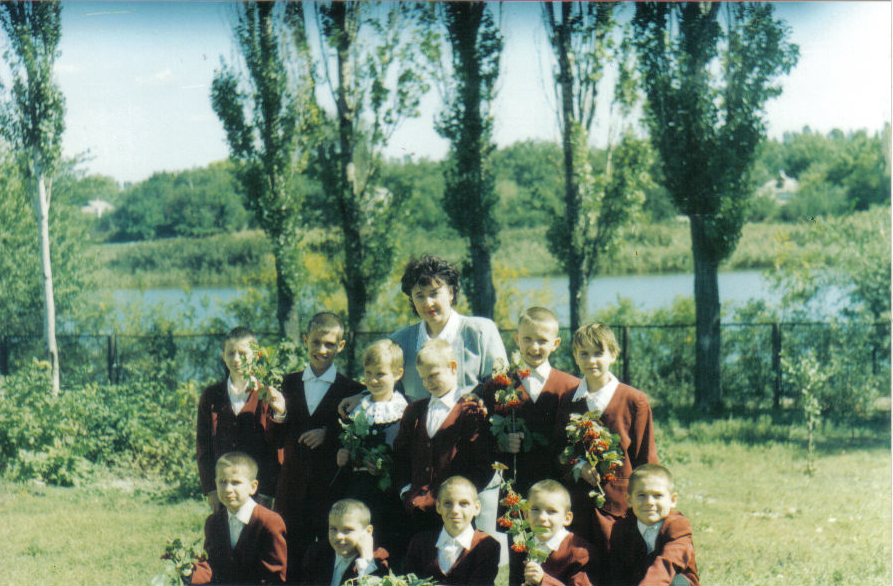 Екскурсія на природу